题目：试分析《霸王别姬》中程蝶衣的人物形象，字数不少于800字。不疯魔不成活的虞美人——评《霸王别姬》中的程蝶衣形象《霸王别姬》代表着陈凯歌20世纪电影创作的最高成就，为他赢得了彼时华人唯一的金栋榈大奖殊荣，也充分彰显了出身于电影艺术世家的陈凯歌对于戏、梦、人生的别致见解。影片主人公男旦名角程蝶衣是最具看点的人物之一，也可以堪称中国电影史上的经典人物形象。这一人物的塑造与呈现，充分体现着影片对于人生如戏的思索、梨园文化的想象、民族历史的影射和人性复杂的表述。戏，是什么？是意蕴深刻的经典国粹，还是达官显贵拿来消遣的娱乐活动，抑或是一些人努力追寻的梦想？对于程蝶衣来说，是人生最主要的历程、最重要的使命，是不堪醒来的黄粱美梦。《霸王别姬》以舞台／人生同构的人物命运设计，讲述了程蝶衣跌宕起伏的哀乐人生。他自小被生母遗弃进入喜福成科班学习京戏，为反抗梨园暴力苛责而逃跑，却又因《霸王别姬》的绚烂舞台和艺术形象所折服，重返戏班。在学戏过程中，痴迷虞姬“从-_而终”忠贞不渝的性情，也爱恋楚霸王仗义豪情、忠信义气的气概。这出戏日后成为名伶程蝶衣享誉一生的代表佳作，也伴随着他的多舛命运开始坎坷的人生。少年时代一唱成名后遭大太监张公公凌辱，青年时代已然成为京城梨园行当中众星捧月的名伶，抗战时期因精湛演技被日本兵逼迫去唱堂会，内战时期在舞台之上被国民党士兵调戏并以汉奸罪逮捕。“十七年”中，程蝶衣偏爱《霸王别姬》之类传统京剧的艺术魅力，执意反对京剧现代戏改革；“文革”之中他因为名伶身份成了“红卫兵”批斗的众矢之的，“文革”后最后演出《霸王别姬》时拔剑自刎。《霸王别姬》《牡丹亭》等戏曲，被程蝶衣演绎得如入臻化之境，这成就了他男旦名角的嘉誉，也带给了他人生频频劫难。本片将程蝶衣性别身份畸变、偏执心理欲狂的变化过程刻画得入木三分、水到渠成，深刻地诠释出程蝶衣悲剧性的复杂人生。自幼眉目清秀的面容、女孩的装扮，让程蝶衣从小就与同龄男孩在外形上有迥然差异。妓院的成长环境，或许在年幼程蝶衣的意识中就留下了对于男女之情的不正常看法。这些细节为后来程蝶衣的同性畸恋埋下了伏笔。程蝾衣-一生在亲情感受上都是孤独的，他幼时被母亲执刀切去骈指并遗弃在“下九流”的戏班，那个冬日的记忆是程蝶衣终其一生的隐隐之痛；他在蒙难之日捡来的弃婴，苦心孤诣栽培的嫡传弟子小四，后来对他心生嫉恨，成为“文革”时期戕害他的始作俑者。入戏太深是程蝶衣成为男旦名角的动因，也是他“人戏不分，雌雄同在”的悲剧人生的根源。着对虔姬角色的情感认同，程蝶衣愈发陷入梦境（虞姬身份）与现实（程蝶衣身份）的辨识混心理错乱的情感世界中不断沉沦。他把舞台上与大师兄段小楼的霸王虞姬浪漫爱情移情到了现实世界，在对段小楼不断的乞怜与怨艾中独自承受着同性爱恋无果的痛楚。与情敌菊仙类似妻妾争风吃醋的斗法数年，却落得个两败俱伤的结局。或许因为现实中的“霸王”段小楼已有妻室，程蝶衣落寞空虚；或许因梨园戏霸袁世卿不容小觑的经济实力可以给予更多的捧场，或许因为袁世卿深厚独到的戏曲修养更够成为艺术知交，程蝶衣逐渐接受性倒错者袁世卿的邀约，从共谈戏曲到委身相处，终其一生也未走出性别心理认同错乱的泥淖。影片调度了丰富的艺术手法来塑造程蝶衣的银幕形象。戏中戏的叙事方法强调了这位主人公戏梦人生的复杂色彩，首尾呼应、倒叙式的结构安排让人物故事更具有悬念色彩。抗战前夕程蝶衣坐人力车时红色油纸伞的运用，暗示出他成名后的女性倾向。片中更为重要的道具宝剑的频频出现往往与程蝶衣的命运变化密切相关，也衬托出他忠守信诺的性格、人戏不分的生存状态。在景别处理方面，这部史诗格局的影片运用了很多精彩的特写、近景镜头，细致入微地刻画了程蝶衣丰富心理和情绪变化。少年时代的小豆子与师兄小石头初次登台合作后，在张公公府上的走廊中伸出舌头为小石头舔眉间的伤疤。成年后的他们在演出前，程蝶衣会细致地为小楼勾脸。这些充满暧昧情愫的特写镜头充分展现出两人超越正常的同门关系，也说明了程蝶衣自我性别指认的错乱，“雌雄同体”的状态。表达了他视自己为虞姬，视段小楼为楚霸王，想要两人“从一而终”、不离不弃的愿望。段小楼在花满楼救下菊仙后，蝶衣在戏院的化妆间质问师兄，此处的镜头通过镜中镜像的方式，将这位“真虞姬”争风吃醋的形象细致地刻画出来。“文革”段落中，段程两人脸上的妆容在近景镜头中，在火光和烟雾后显得扭曲丑陋，影射出“文革”对两人心灵的严重摧残。本片充分利用戏剧声音来渲染梨园文化中的名伶人生，程蝶衣畸情别恋的痛苦纠葛和政权频繁更迭、社会躁动不安的历史景观。1924年，北京新年街头的镜头中，妓女艳红抱着小豆子穿梭于拥挤的人群中，背景音响是热闹非凡的集市声，随后闹市的声音逐渐淡出，取而代之的是喜福成科班表演的锣鼓声和围观人群的叫好声。片头的这组音响处理不仅渲染了节日喜庆的氛围，更暗示了小豆子的一生将与戏剧结下不解之缘。其中的两个北京街景的空镜头，伴随着磨刀师傅“磨剪子来戗菜刀”的吆喝声，也为小豆子被母亲斩断骈指的情节做了暗示，为日后蝶衣对母亲既有深藏的精神依恋，又有深切的痛恨情感做了铺垫。影片中曾多次出现过老北京街头的吆喝声，这一渺远寂寥的声音，象征着程蝶衣与外部世界隔离、入戏太深、心中凄苦的生活状态。得知段小楼在八大胡同英雄救美之后，戏院后台程蝶衣蹲跪在段小楼面前，凄凄楚楚地哀求“一辈子……”，表现了他对段小楼超越师兄弟情感的别样痴恋之情愈发深刻痴狂。“文革”批斗会场，面对“红卫丘’，的暴力控诉与讨伐，还有段小楼的背叛，他声嘶力竭地控诉段小楼背信弃义，悲哀地预言政治动乱中传统京戏将遭灭亡。作为华语电影的经典之作，《霸王别姬》在主人公程蝶衣的塑造过程中，绝不仅仅力在刻画一个唱功极佳、自卑怯懦、偏执痴狂、性别错乱的男旦名角形象，而是试图通过这—人物来衬托旧社会门规严格、暴力规则、师徒言传、风靡社会的梨园文化，控诉梨园子弟社会地位低下、辛苦学得技艺、舍命以求生存的艰辛，表现了舞台之上或许风光，舞台之下也许心理认同难寻的痛苦和尴尬。电影讲述了程蝶衣从1924年到1977年的经历，这半个多世纪的人生故事，跨越了国民政府统治、抗日战争、解放战争、“十七年”、“文革”时期等纷纭历史。片中的戏院空间与戏曲舞台，不仅是艺术的舞台，是梨园之人的人生舞台，也是中国社会的历史舞台。程蝶衣的舞台人生与现实人生分裂，最终寻回了自己真实的性别身份，却决绝弃生的选择，令人不禁唏嘘嗟叹人性的复杂与多义。【点评】程蝶衣形象凝聚了创作者关于戏、梦、人生三者关系的深刻理解。以这样三个关键词来分析人物，可以强化评论的逻辑性与立意的深刻性。第二、第三自然段围绕“戏”字，分析人物经历与时代背景之间的关系，总结出程蝶衣舞台与人生同构的哀乐一生。第四、第五自然段围绕“梦”字，分析人物的情感经历，探讨人物人戏不分、性别畸变的深层心理动因。舞台上风光无限、生活中痛苦混沌，这是男旦名角程蝶衣的生活状态。叙事结构、小景别镜头、戏剧声音元素等手法对于刻画人物形象，起到了重要推动作用。这是修改稿第二部分的主要思路。拓展思路，强调论点，充实论据，争取让这部分的论证更充实丰富，更言之有物。最后一段与原文思路完全不同。修改稿主要是想在结尾段落中，总结影片对程蝶衣形象的定位，分析人物塑造中的历史、文化与人性方面的深刻内涵。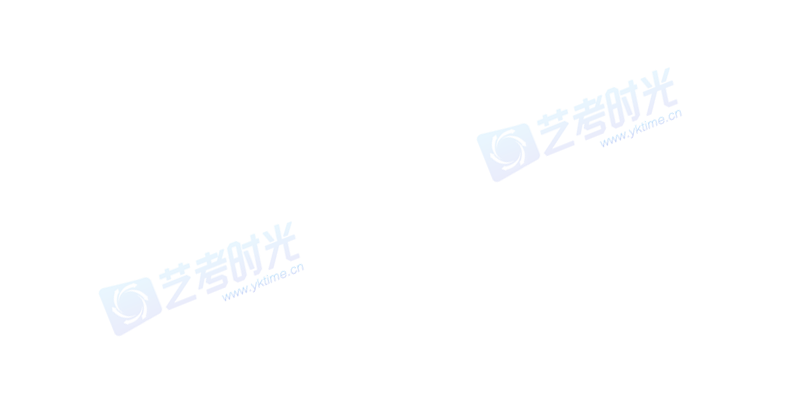 